Управління освіти і наукиЧернігівської обласної державної адміністраціїКомунальний позашкільний навчальний заклад «Центр національно-патріотичного виховання, туризму та краєзнавства учнівської молоді»Матеріали на обласний тур Всеукраїнського конкурсу рукописів навчальної літератури для позашкільних навчальних закладів системи освіти у 2021 роціКатегорія: «Навчальна література з позашкільної освіти»Напрям: туристсько-краєзнавчийПрофіль: туристсько-спортивний«Ситуаційні завдання як метод надання та контролю знань в гуртках туристсько-спортивного профілю в умовах очної та дистанційної форм навчання»Чернігів 2021Автор:Силенко В.В., методист комунального позашкільного навчального закладу «Центр національно-патріотичного виховання, туризму та краєзнавства учнівської молоді»Рецензент:Кузьменко О.М., завідувач відділу організаційно-масового комунального позашкільного навчального закладу «Центр національно-патріотичного виховання, туризму та краєзнавства учнівської молоді»Відповідальний за випуск:Степовик П.М., директор комунального позашкільного навчального закладу «Центр національно-патріотичного виховання, туризму та краєзнавства учнівської молоді»Завдання з цієї збірки стануть в нагоді керівникам гурткової роботи під час  занять в онлайн-режимі або за необхідності проведення зрізу знань у гуртках. Схвалено методичною радою комунального позашкільного навчального закладу «Центр національно-патріотичного виховання, туризму та краєзнавства учнівської молоді»Протокол №5 від 31 травня 2021рокуЗМІСТВступ………………………………………………………  ст. 3Завдання з пішохідного туризму………………………..   ст. 4-27Спецзавдання ……………………………………….........  ст. 27-38       Завдання з орієнтування………………………………… ст. 38-44       Підсумки………………………………………………….  ст. 45       Використана література…………………………………  ст.46ВСТУПСитуація, яка склалася в країні в зв’язку з поширенням COVID-19 внесла корективи і в позашкільну освіту. Керівникам гуртків туристсько-спортивного напряму, як і решті освітян довелося вносити зміни в звичайну роботу, шукати шляхи проведення занять, туристичних заходів та навіть  змагань у інший, не притаманний практичному виду спорту, спосіб… А саме дистанційний. Почалося викладання в ZOOM,  MID та активне використання інших освітніх платформ, які б дозволяли зробити навчання не лише цікавим, а і активним.Одним з таких сервісів, який активно використовували педагогічні працівники нашого закладу  був СLASSROOM. Саме на ньому було  проведено не лише ряд занять зі здобувачами освіти Центру, а й обласний етап Всеукраїнської  дитячо-юнацької військово-патріотичної гри «Сокіл» («Джура»), обласний етап Всеукраїнського зльоту юних туристів-краєзнавців та обласний зліт-змагання зі спортивного туризму серед педагогічних працівників закладів освіти Чернігівщини. Для цього було опрацьовано велику кількість матеріалу і як результат створено чималу кількість тестових завдань з різних видів туризму та складності запитань (від найпростіших до більш складних), які і вирішено було зібрати в один збірник.ЗАВДАННЯ З ПІШОХІДНОГО ТУРИЗМУ1. Що означає скорочення КЛ в технічному регламенті проведення змагань?контурна лініяконтрольна лініякількість людей2. Виберіть з переліченого необхідне спорядження для подолання дистанції «Смуга перешкод».каскарукавицізахисна маскаІСС3. Чи можна транспортувати потерпілого з травмою хребта «волоком»?такні4. Мотузкою якого діаметру можна організовувати  командне супроводження?6 мм.8 мм.10 мм.5. Для яких дій на дистанції «Смуга перешкод» можна використовувати петлю самостраховки (прусик)?для транспортування мотузок по дистанціїдля організації самостраховки на етапах «Спуск» і «Підйом»для блокування індивідуальної страхувальної системи6. Розставте у вірній послідовності дії при подолання етапу «Спуск»: 1) вийти за контрольну лінію; 2) зав’язати «схоплюючий» вузол на перильній мотузці; 3) вдягнути рукавиці; 4) рухатись  згори вниз спиною вперед; 5) встібнути прусик у «грудний» карабін.1-2-3-4-52-5-3-4-12-4-1-5-31-2-5-3-47. При подоланні «умовного» болота по купинах скільки разів можна заступати за купину і це не вважатиметься порушенням?жодного128. Чи дозволена робота одночасно всіх учасників команди на етапі «рух по жердинах»?такні9. Відповідно вимог техніки безпеки форма одягу учасника дистанції «Смуга перешкод» має бути…будь-яказакривати лікті та колінаповністю закритавідкрита10. Розшифруйте поняття «ІСС»індивідуальне спортивне спорядженняіндивідуальна страхувальна системаінше11. Мотузкою якого діаметру можна організовувати командну страховку?6 мм.10 мм.8 мм.12. Індивідуальну страхувальну систему (ІСС) зблоковують мотузкою діаметром6 мм.8 мм.10 мм.13. Розшифруйте поняття «КЧ»      Відповідь:_________________ (контрольний час).14. Що означає «контролювати» супроводжуючу мотузку?закріпити її навколо опорине випускати її з поля зорутримати її хоча б однією рукою15. Скільки учасників команди може одночасно знаходитись на самостраховці на подвійних суддівських перилах (оберіть всі правильні відповіді)?одинвся командабільше двох, менше чотирьох16. Перелічіть правильний порядок дій при подоланні технічного етапу «Спуск по схилу», якщо дистанція обладнана суддівською перильною мотузкою та КЛ (вгорі та внизу).Відповідь:_________________1. прусиком на перильній мотузці зав’язати «схоплюючий» вузол2. встібнути прусик у «грудний» карабін3. вдягнути рукавиці4. виконати спуск5. вийти за контрольну лінію6. звільнити суддівські перила17. Яке «покарання» отримує учасник за «не закручену муфту карабіну»?3 бали штрафу1 бал штрафузняття з дистанції18. При подоланні етапу «Рух по жердинах» учасник не використав жердину, а перестрибнув з опори на опору. Скільки балів штрафу він отримає?1361019. Яка кількість учасників однієї зв’язки на дистанції «Смуга перешкод» (зв’язки)?23420. Який з видів карабінів не використовується в спортивному туризмі?муфтовий напівавтоматмисливськийавтомат21. Чи вважається вантажем ємність з питною водою?такні22. Чи дозволена робота одночасно всіх учасників команди на етапі «рух по купинах»?такніна розсуд судді етапу23. Порахуйте загальну суму штрафного часу учасника, який втратив спорядження (карабін) та забув причепити вус самостраховки до перил переправи на етапі «Рух по колоді» за умови, що 1 бал=10 секунд.0 хв 40 сек1 хв 10 сек1 хв 20 сек0 хв 20 сек24. Яку назву має предмет, зображений на малюнку?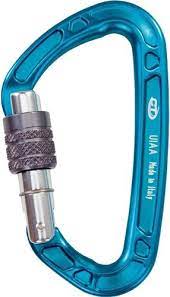 жумаркарабінспусковий пристрій «вісімка»блок-ролик25. При подоланні даного технічного етапу учасник не використав жердину, а перестрибнув з опори на опору. Яке покарання він отримає? 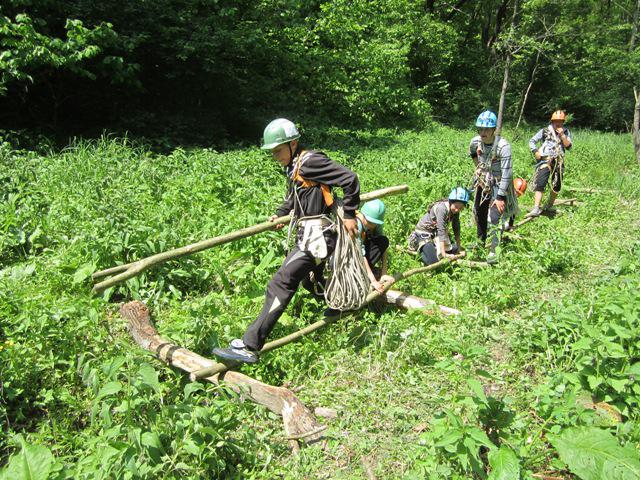 1 штрафний бал3 штрафні бали6 штрафних балів10 штрафних балів26. З перелічених оберіть скорочення, які стосуються обмеження часу в пішохідному туризміЗЧДЧКЧШЧОЧ27. За допомогою чого з’єднуються між собою частини ІСС?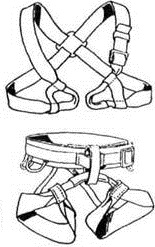 карабінамотузки будь-якого діаметрумотузки діаметром не менше 10 ммвони взагалі не з’єднуються  28. Чи однакову функцію виконують зображені на малюнку пристрої?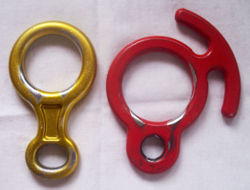 такніне знаю29. Чи має право учасник рухатись по колоді, наведеній суддями, з вантажем?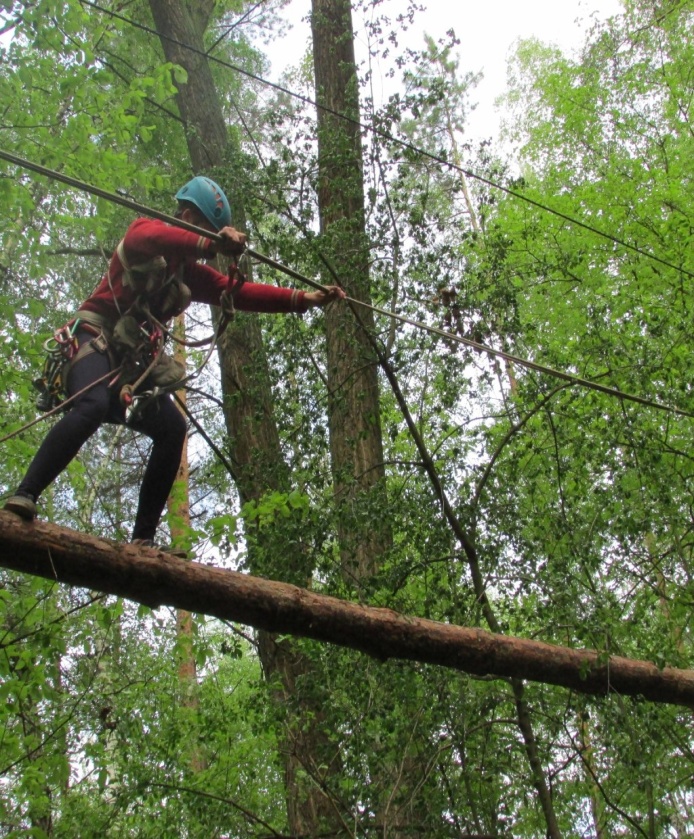 такні30. Скільки штрафних балів отримає учасник за пропуск трьох купин?013931. За допомогою чого здійснюється самостраховка на етапі «Траверс схилу» за умови, що всі прольоти траверсу горизонтальні?гальмівного пристрою«схоплюючого» вузлавуса самостраховкикомандної страховки32. Набір речей, які команда зобов’язана транспортувати по дистанції - цеіндивідуальне спортивне спорядженняконтрольний вантажінший варіант33. Чи дозволена робота одночасно всіх учасників команди на етапі «траверс схилу»?такніза умови, якщо кріплення перил до опори «жорстке»34. Чи можна мотузкою, діаметром 8 мм, наводити перила етапу «Спуск по схилу?такні відповідно умов проведення35. Який з перелічених технічних етапів дистанції «Смуга перешкод» учасник повинен долати в рукавицях, згідно вимог правил техніки безпеки?навісна переправаспуск по схилупідйом по схилутраверс схилу36. Чи потрібне певне командне спорядження для подолання технічного етапу зображеного на малюнку?так ні на розсуд судді етапу37. В пішохідному туризмі коротка дистанція, насичена етапами, які встановлені на природних або штучних перешкодах – це рятувальні роботисмуга перешкодвиправні роботикрос-похід38. Яке покарання отримає учасник, який втратив каску при проходженні дистанції і не має можливості її повернути?5 балів10 балівпопередженнязняття 39. Порахуйте загальну суму штрафного часу учасника, який заступив за контрольну лінію на етапі «Підйом», не встібнув прусик у грудний карабін на етапі «Спуск» та перестрибнув з опори на опору не використавши жердину на етапі «Рух по жердинах» за умови, що 1 бал=10 секунд.1хв 10 сек1хв 40 сек0 хв 50 сек1хв 20 сек40.Чи вважається даний предмет вантажем на змаганнях з пішохідного туризму?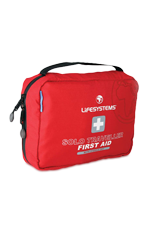 такніна розсуд судді41. З перелічених оберіть скорочення, які стосуються ліній у пішохідному туризміКЛЛСТЛЛФОЛПЛ42. Виберіть з перелічених назву етапу, який долає учасник на даному фото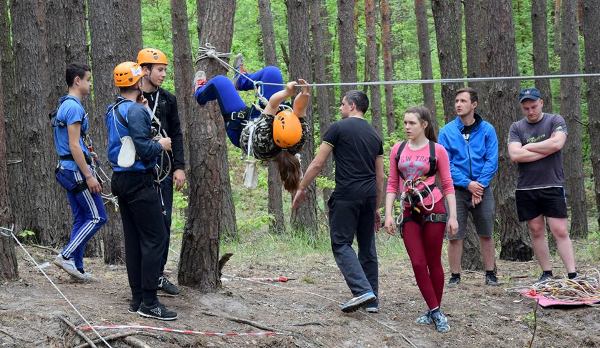 переправа по вірьовці з перилами через ярнавісна переправа через ярпохила навісна переправа через річку внизпереправа через річку вбрід з використанням перил43. Яку назву має дане туристичне спорядження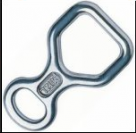 муфтовий карабінгальмівний пристрій типу «вісімка»жумар44. Оберіть скорочення, які пов’язані з ділянками етапуВДСДДПКДЦД45. Чи правильне твердження, що зони етапів на дистанції бувають безпечні та небезпечні?такні46. Що означає скорочення ПКП?пункт контролю переправипункт кріплення поліспаступроміжний контрольний пункт47.  Процес одночасного руху учасника та пересування ним мотузок (спорядження) по рельєфу між етапами, що може супроводжуватися небезпечним зачіпанням називається Відповідь__________________________ (волочіння)48. Етап, на якому команда долає реальну  або умовну водну перешкоду називаєтьсяВідповідь__________________________ (водний)49. Етап, на якому команда долає перешкоди, пов’язані з перепадом висот (схили, скелі різної стрімкості, яри, каньйони тощо) і не пов’язані  з подоланням реальної та умовної водної перешкоди називаєтьсяВідповідь__________________________ (гірський (скельний))50. Неконтрольований рух, переміщення, падіння, втрата контакту з опорою (вірьовкою, колодою,  жердиною, рельєфом) з навантаженням суддівської або командної страховки, самостраховки (відсутність точок опори на рельєфі, мотузці) називається Відповідь__________________________ (зрив)51. Які види страховки зустрічаються в пішохідному туризмідинамічнаверхнянижня52. Які види опор зустрічаються в пішохідному туризміточковілінійністрахувальнідинамічні53. На яких дистанціях проводяться змагання з пішохідного туризму?індивідуальна  гонкарятувальні роботикрос-похідгонка переслідування54. Як самостійна дистанція «Рятувальні роботи» проводиться на дистанціях якого класу?І-ІІІІ-ІІІІІІ-ІV55. До мобільних елементів обладнання етапів дистанції відносятьсяжердина етапу «Рух по жердинах»жердина для триноги на етапі «Переправа по колоді»колода (для вкладання)додаткова колода для противаги на етапі «Переправа по колоді»штучний потерпілий56. При обладнанні дистанції у пішохідному туризмі опори поділяються на ППССМСПСКПКПКП57. Відповідальність за якість і безпечне використання командного спорядження покладається на тільки на самих учасниківсуддю від командипредставника команди або самих учасників58.Чи дозволяється при переправі вниз використовувати спорядження зображене на малюнку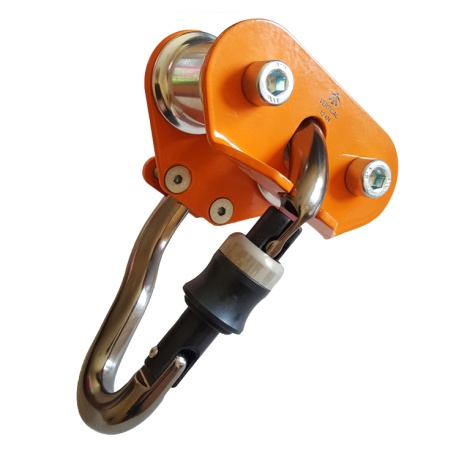 такні59. Зняття з етапу або дистанції може бути дисциплінарнетехнічнебезапеляційне60. Зняття внаслідок грубого порушення Правил, Положення та Умов у частині норм поведінки, виконання обов’язків учасників, представників чи тренерів команд або відмови виправити порушення на вимогу судді, що пов’язане з безпекою і не стосується технічних дій на дистанції називаєтьсядисциплінарнетехнічне61. Зняття внаслідок грубого порушення Правил, Положення та Умов у частині безпечного подолання дистанції і стосується лише технічних дій називаєтьсядисциплінарнетехнічне62. Яке покарання отримає учасник, який виконує етап «Спуск по вертикальних перилах»  без рукавиці, втративши її без можливості повернути?1 бал3 бали10 балівтехнічне зняття63. Чи потрібно виправити порушення «Два учасники на перилах»?такні64. Як називається данний засіб для транспортування умовного потерпілого?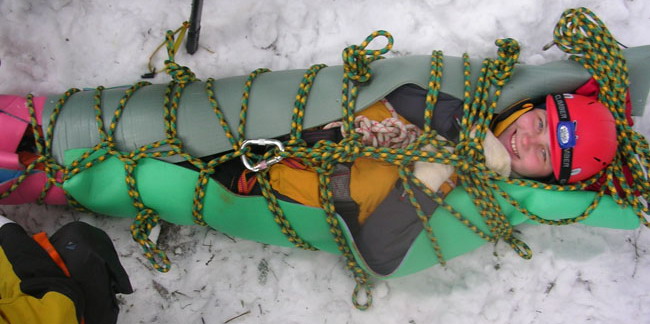 Відповідь____________________ (кокон)65. Чи дозволяється транспортувати вантаж учаснику, що несе потерпілого?такні66. Якої дистанції немає в змаганнях з пішохідного туризму?смуга перешкодазимутальний рухкрос-похідрятувальні роботи67. Мотузка якого діаметру вважається основною?4 мм.6 мм.8 мм.10 мм.68. Для чого використовується гальмівний пристрій?для супроводу учасникадля здійснення страховкидля кріплення перилдля волочіння мотузок69. Що означає скорочення ПСП?пункт страховки проміжний пункт суддівського поліспаступідвідні суддівські перилапункт суддівської страховки70. На якому з нижчезгаданих етапів  учасники долають ділянку перешкоди в рукавицях та з гальмівним пристроєм?навісна переправаспуск по вертикальних перилахвертикальний підйомпереправа по колоді71. На якому обладнаному суддями етапі учаснику заборонено транспортувати вантаж на собі?підйом по схилунавісна переправавертикальний підйомспуск по схилу72. Яка кількість туристських вузлів офіційно описана в "Технічному регламенті"?2018162273. Який  із перелічених етапів учасники повинні долати з командним супроводженням?спуск по вертикальних перилахпереправа через яр по колодіпідйом по схилутраверс74. За допомогою якої "системи" наводять переправи?страхувальнаполіспаснадомкратнапровідникова75. Що з переліченого  не є вантажем?основна мотузка довжиною 15 метрівконтрольний вантажємність для водирюкзаккилимок76. Під час подолання передостаннього етапу команда залишила основну мотузку і 3 карабіни. Скільки штрафних балів отримає команда, якщо на останньому етапі вони ще залишили дві основні мотузки, 5 карабінів та один учасник не вклався в контрольний час.5833537377. У якому випадку невірно організований супровід?супроводжуючий знаходиться в нестійкому положеннімотузка супроводу не тримається руками (рукою)супровід тримає двоє учасниківдовжина супроводжуючої мотузки більше 40 метрів78. Якщо учасник використовує суддівську страховку в якості опори, то він отримує штраф. Який?3 бали6 балів10 балівзняття з дистанції79. За яке порушення команда отримує штраф 40 балів?вихід учасника всіма точками опори за обмежувальну лініюнеспортивна поведінка учасника під час подолання дистанціїколи потерпілий не подолав етап при перевищенні заданого часуякщо самостраховка або страховка учасника відсутня, і її неможливо відновити, стоячи на місці80. Як називається технічний пристрій, який призначений для з'єднання елементів туристичного спорядження і виконання різних технічних прийомів?блок-ролікпантінжумаркарабін81. При спуску по похилій навісній переправі рука учасника знаходиться нижче перильного карабіна. Який штраф він отримає?1 бал3 бали6 балівпопередження82. Заступ контрольної лінії карається штрафом ...1 бал3 бали6 балів83. Засобами для транспортування потерпілого є ...ношібухта мотузкистрахувальна системакоконрюкзакспеціально зшита петляжодної правильної відповіді  немає84. Яка найбільша кількість учасників команди одночасно може знаходитись на подвійних суддівських перилах?12більше 2 менше 5вся командаСПЕЦЗАВДАННЯ1. Виберіть з перелічених термінів назви багать.колодязькуріньзіркачобітгарматакамін2. Які вузли використовують для зв’язування мотузок різного діаметру?академічнийстременобуліньбрамшкотовий3. З перелічених термінів виберіть поняття, які зустрічаються в спортивному туризмі.карабіннаплічникситомуфтакилимокядро4. Туристський бівуак – це…різновид туристського спорядженнямісце відпочинку учасників змагань та походів, де вони харчуються, сплять і готуються до наступних переходів або стартіввид програми зі спортивного орієнтування5. В якому випадку можна транспортувати потерпілого «ногами вперед» на ношах?в будь-якомурухаючись вниз по схилурухаючись вгору по схилу6. З перелічених вузлів виберіть той, що в’яжеться навколо опори.вісімкапрямийбуліньгрепвайн7. Що таке каремат?назва вузлавид багаттятуристичний килимокчастина одягу туриста8. Розгадайте ребус.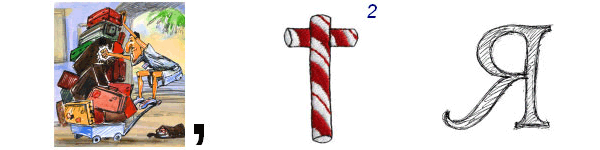 Відповідь:______________________ (багаття)9. З кожного набору заданих букв складіть пов’язане з туризмом словоМРУТИЗ   _______________________ (туризм)ОЛЗУВ      _______________________ (вузол)АРТКА      _______________________ (карта)ЯДУДС      _______________________ (суддя)10. Виберіть з перелічених термінів назви багать.тайговий                                           чобітнадьялісовийкуріньколодязь11. Чи тотожні поняття «каремат» і «туристичний килимок»? такні12. З перелічених термінів виберіть поняття, які не застосовуються в спортивному туризмінаплічниккилимокмуфтаситокарабінядроальпенштокльодоруб13. Туристський бівуак – це ?різновид туристичного спорядженнявид програми зі спортивного орієнтуванняінший варіант14. Як називається короткочасна зупинка для відпочинку в поході?      Відповідь:_______________ (привал)15. Які з перелічених вузлів використовують для зв’язування мотузок однакового діаметру?прямий брамшкотовийгрепвайнбуліньвісімказустрічна вісімка16. З кожного набору заданих букв складіть пов’язане з туризмом словоНАРІБКА  _____________________ (карабін)МАПСОК  _____________________ (компас)УЗМИТА   _____________________ (азимут)АТМЕН     _____________________ (намет)17. Чи вірне твердження «Туристичне спорядження може бути особисте і групове»?ТакНі18. Яку назву має вузол, зображений на малюнку?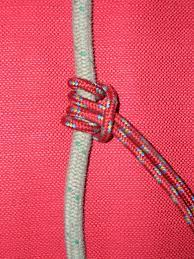 грейпвайнавстрійський схоплюючийсхоплюючийудавка19. Виберіть з перелічених назв багаття, зображене на малюнку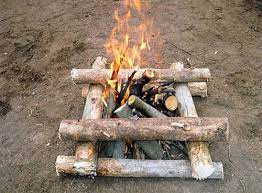 куріньтайговийколодязьнодья20. Чи обов’язкова наявність контрольного вузла при в’язання даного?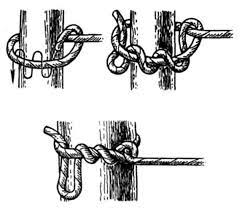 такніна розсуд судді21. Виберіть з перелічених термінів назву багаттяармянськеполінезійськеаргентинськефіліппінське22. Що з туристичного спорядження, зображеного на малюнку, відноситься до групового?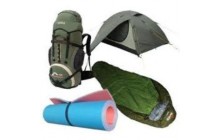 наплічниккарематспальний мішокнаметАбо навпаки… Що з туристичного спорядження, зображеного на малюнку, відноситься до особистого?наплічниккарематспальний мішокнамет23. Чи обов’язкова наявність контрольних вузлів при в’язанні цього вузла?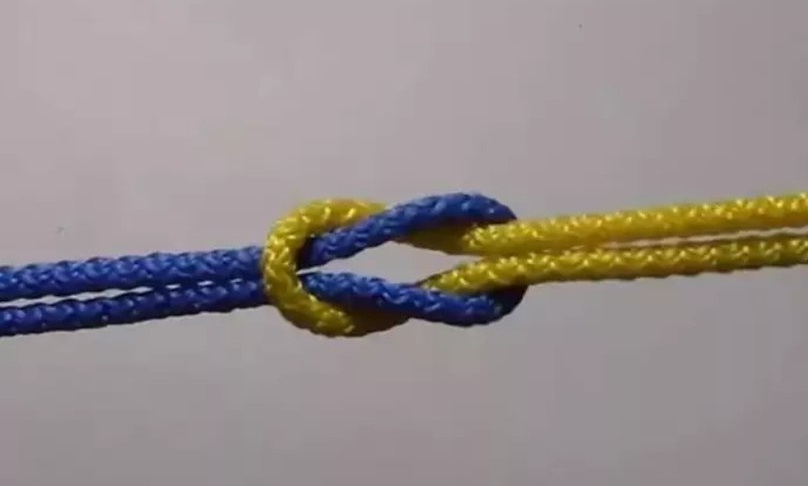 такнів залежності від ситуації24. Завдання, що полягають у перевірці загально-туристських навичок та прийомів – цезагально-туристські завданняспеціальні завдання або спецзавданняконтрольні завдання25. Вузол, що зображений  на малюнку, відноситься до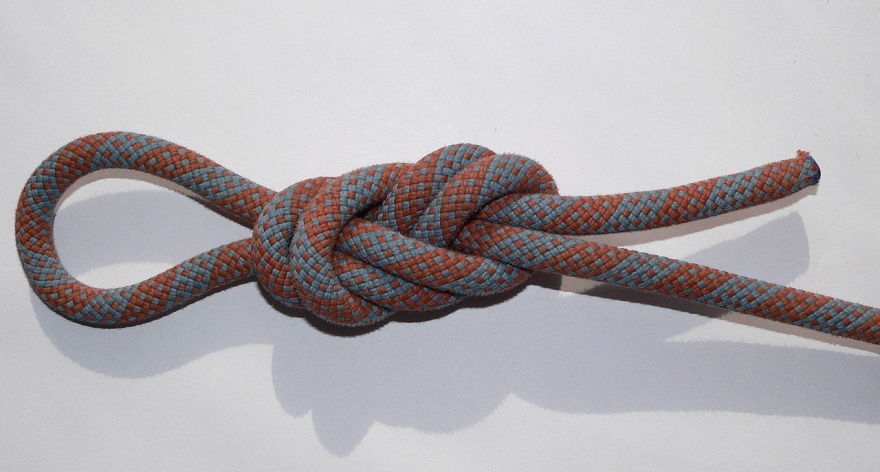 групи вузлів для зв’язування мотузок різного діаметругрупи провідниківгрупи вузлів для кріплення мотузки до опори26. З перелічених термінів виберіть поняття, які не застосовуються в спортивному туризміальпенштоккарематофсайтрегламентстраховкагросмейстеррокіровка27. Виберіть з перелічених назв багаття, зображене на малюнку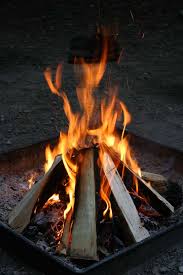 куріньтайговийколодязьнодья28. З перелічених вузлів оберіть ті, які в’яжуться з використанням карабінасхоплюючий Бахманаавстрійський схоплюючийУІААштикГардастремено29. Привал – цезупинка групи для відпочинку з ночівлеюкороткочасна зупинка для відпочинкустаціонарне таборування з радіальними виходами на місцевість30. Яку кількість стійок потрібно використати для встановлення намету, що зображений на малюнку?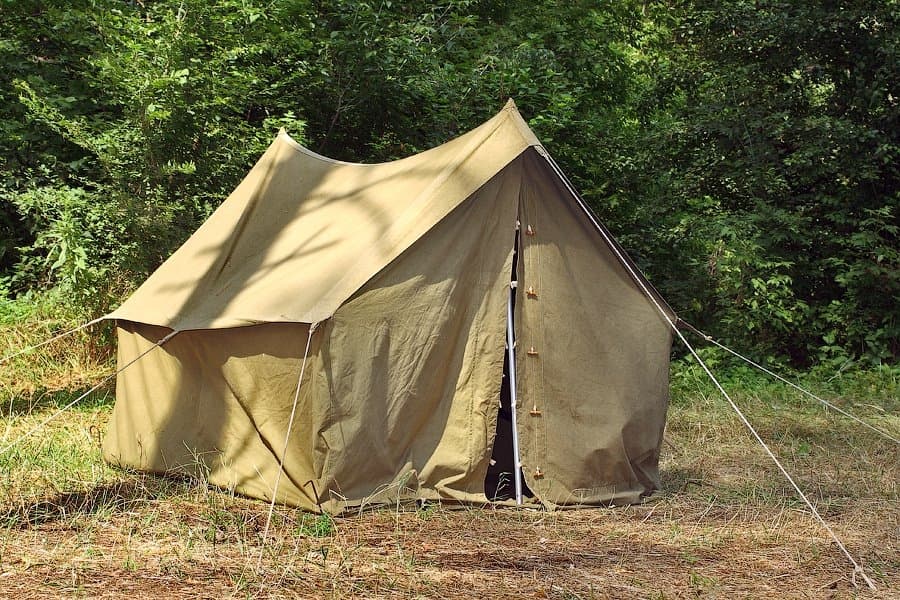 123431. До якого виду спорядження відносяться: каремат, спальний мішок, рюкзак?груповеособистеспеціальне32. Яке основне бівачне спорядження для відпочинку і сну?наметковдраматрацкарематспальникплівка від дощу33. Зробіть обрахунок загальної кількості штрафних балів учасника, якщо при в'язанні вузлів, він не виправив перехльост на "схоплюючому" вузлі, невірно зав'язав "академічний" та забув зав'язати "грейпвайн".6 балів10 балів7 балів13 балів34. Вкажіть довжину вільного кінця мотузки після зав'язування контрольного вузла?не більше 5 смне менше 5 смне має значення яка довжинаЗАВДАННЯ З ОРІЄНТУВАННЯ1. Чи вірне твердження «Масштаб 1:10000 означає, що 1 сантиметр на карті відповідає відстані на місцевості у 100 метрів»?такні2. Виберіть поняття пов’язані зі спортивним орієнтуванням.картаКПкомпасдорожній конус3. Що на компасі позначається літерою «N»?північпівденьзахідсхід4. Для визначення азимуту використовують…годинниккомпаслінійкутонометр5. Підпишіть топографічні знаки…   Відповідь:_________________ (озеро)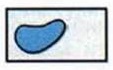   Відповідь:_________________ (мішаний ліс)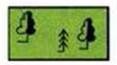    Відповідь:________________ (будівлі або населений пункт)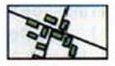 6. Контрольні пункти на карті позначаються …трикутникомкружечкомквадратом7. Жовтим кольором на карті для спортивного орієнтування позначається…водоймивідкритий простірзаболочена місцевість густий ліс8. Чи можна за допомогою компаса визначити точний місцевий час?такні9. Визначте азимут східної сторони горизонту.90                                                 18027036010. Що на компасі позначається літерою «S»?північпівдень західсхід11. Група туристів рухалась азимутом 90, через певний час їх шлях повернув ліворуч на 35. Вирахуйте яким азимутом стала рухатись група.125115755512. Масштаб 1:25000 означає, що 1 сантиметр  на карті відповідає відстані на місцевості2,5 м.25 м.250 м.2500 м.13. Червоним трикутником на карті для спортивного орієнтування позначаєтьсяконтрольний пунктмісце, заборонене для про бігання спортсменівмісце стартуінший варіант14. Підпишіть топографічні знаки:Відповідь:_____________________ (фруктовий сад)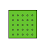         Відповідь:_____________________ (кущі) 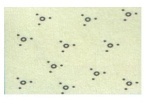      Відповідь:_____________________ (школа)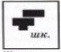 15. Визначте азимут західної сторони горизонту.9018027036016. Масштаб 1:15000 означає, що 1 сантиметр на карті відповідає відстані на місцевості1,5 м15 м150 м1500 м17. До якого виду відносяться топографічні знаки з даного зображення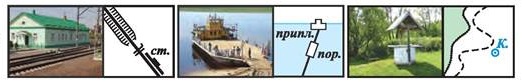 контурні значковілінійніпояснювальні18. До якого виду відносяться топографічні знаки з даного зображення?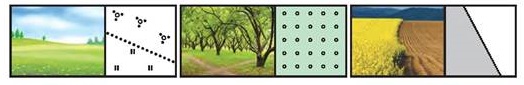 контурні значковілінійніпояснювальні19. До якого виду відносяться топографічні знаки з даного зображення?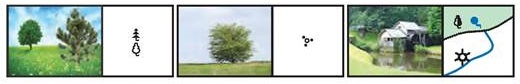 контурні значковілінійніпояснювальні20. До якого виду відносяться топографічні знаки з даного зображення?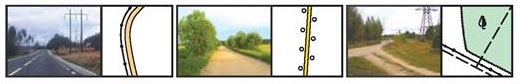 контурні значковілінійніпояснювальні21. Учасник змагань з орієнтування рухався азимутом 45 , через10 хвилин він повернув праворуч на 20 . Вирахуйте яким азимутом став рухатися спортсмен.6525553522. Як по іншому називається градусне кільце на компасі?магнітна шкалаградусометрлімбдіафрагма23. Чи можна визначити магнітний азимут за допомогою транспортира?такні24. Визначте азимут південно-східної сторони горизонту.12513514515525. Місце старту на карті позначається трикутникомкружечкомквадратикомПідсумкиЦе далеко не весь перелік питань, які можна скласти спираючись на Правила змагань зі спортивного туризму та Технічний регламент проведення змагань з пішохідного туризму. Ми намагалися продемонструвати Вам різні способи створення завдань, застосовуючи зображення та фото з архівів проведення різних заходів, аби туристам-початківцям було легше давати відповіді. Ця форма роботи має право на життя, але зовсім не хочеться аби вона ставала основною у керівників гуртків туристсько-спортивного профілю. Адже жодні онлайн-змагання не подарують тих емоцій та вражень, які отримують учасники походів та змагань з ночівлею в наметах та посиденьками біля багаття з гітарою…ЛІТЕРАТУРА1. Вяткін Л.А., Сидорчук О.В. «Туризм та спортивне орієнтування: Посібник для студ. вищ. навч. закладів.- М.: Видавничий центр «Академія» - 2001.2. Ганопольський В.І. Уроки туризму / /Посібник для вчителів. – Мн.:МНЦентр, 1998 - (Туризм в школі).3. Курилова В.И. Справочник для начинающего туриста. Одеса. «Маяк» - 1990.4. Правила змагань зі спортивного туризму. – Київ – 2008 р.5. Технічний регламент проведення змагань з пішохідного туризму. – К. 2018 р.6. Ю.В. Штангей – «Основи безопасности  при проведении пешеходних походов». 1990 р.ДЛЯ НОТАТОК